Publicado en  el 24/02/2015 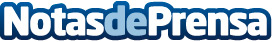 Ferrer conquista su segundo título del año en Río de Janeiro donde Nadal es semifinalistaDatos de contacto:Nota de prensa publicada en: https://www.notasdeprensa.es/ferrer-conquista-su-segundo-titulo-del-ano-en_1 Categorias: Tenis http://www.notasdeprensa.es